"Huzurlu Üniversite, Kaliteli Eğitim, Aydınlık Gelecek”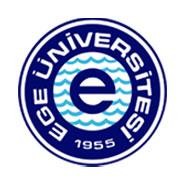 HASSAS GÖREV ENVANTERİ FORMU (Ek-2)Adres	:	Ege Üniversitesi Rektörlüğü 35040 Gençlik Cad. No:12 Bornova / İZMİRTelefon	:İnternet Adresi	:E-Posta	:0232 311 21 24 – 311 43 26www.ege.edu.tr personeldb@mail.ege.edu.trSayfa 1 / 1HARCAMA BİRİMİ : Ege Üniversitesi Tıp FakültesiALT BİRİM	: Fizyoloji Anabilim DalıSıra NoHassas GörevlerHassas Görevin Yürütüldüğü BirimSorumlu Birim AmiriRiskler (Görevin Yerine Getirilmemesinin Sonuçları)1Anabilim Dalı Akademik Kurulu Toplantısının Yürütülmesi İşlemleriFizyoloji Anabilim DalıProf. Dr. Dilek TaşkıranAnabilim Dalı Başkanı-Kurumsal İtibar Kaybı,-Kamu Zararı,-Görev Aksaması,-Hak kaybı,-Eğitim-öğretimdeaksaklıkların yaşanması,2Anabilim Dalı Akademik Kurul Kararı İşlemleriFizyoloji Anabilim DalıProf. Dr. Dilek TaşkıranAnabilim Dalı Başkanı-Kurumsal İtibar Kaybı,-Kamu Zararı,-Görev Aksaması,-Hak kaybı,-Zaman Kaybı,-Eğitim-öğretimdeaksaklıkların yaşanması,3Anabilim Dalı Ders  Programının Belirlenmesi İşlemleriFizyoloji Anabilim DalıProf. Dr. Dilek TaşkıranAnabilim Dalı Başkanı-Hak kaybı,-Ders programlarının zamanında belirlenememesi,-Eğitim-öğretimdeaksaklıkların yaşanması,4Anabilim Dalı Ders Görevlendirme İşlemleriFizyoloji Anabilim DalıProf. Dr. Dilek TaşkıranAnabilim Dalı Başkanı-Hak kaybı,-Ders programlarının zamanında belirlenememesi,-Eğitim-öğretimdeaksaklıkların yaşanması,5.Anabilim Dalı Norm Kadro Tespit İşlemleriFizyoloji Anabilim DalıProf. Dr. Dilek TaşkıranAnabilim Dalı Başkanı-Kurumsal itibar kaybı,-Mali ve özlük hak kaybı,-Kamu zararı,-Eğitim-öğretimde aksaklıkların yaşanması,6.Görev Süresi Uzatma İşlemleriFizyoloji Anabilim DalıProf. Dr. Dilek TaşkıranAnabilim Dalı Başkanı-Kurumsal itibar kaybı,-Mali ve özlük hak kaybı,-Kamu zararı,-Eğitim-öğretimde aksaklıkların yaşanması,7.Anabilim Dalı Başkanlığı Seçim İşlemleriFizyoloji Anabilim DalıProf. Dr. Dilek TaşkıranAnabilim Dalı Başkanı-Hak kaybı,-Eğitim-öğretimdeaksaklıkların yaşanması,8.Danışman Atama  İşlemleriFizyoloji Anabilim DalıProf. Dr. Dilek TaşkıranAnabilim Dalı Başkanı-Hak kaybı,-Eğitim-öğretimdeaksaklıkların yaşanması,9.Tez Sınavı İşlemleriFizyoloji Anabilim DalıProf. Dr. Dilek TaşkıranAnabilim Dalı Başkanı-Kurumsal itibar kaybı,-Hak kaybı,-Eğitim-öğretimde aksaklıkların yaşanması,10.Anabilim Dalındaki Tıpta Uzmanlık Öğrencisi sayıları, Başarı Durumları ve Mezun Sayılarının Tespitinin YapılmasıFizyoloji Anabilim DalıProf. Dr. Dilek TaşkıranAnabilim Dalı Başkanı-Kurumsallaşmanın Gecikmesi,-Güven ve Kurum İtibar Kaybı,11.Anabilim Dalı Faaliyet, Stratejik Plan, Performans Kriterlerinin Hazırlanması İşlemleriFizyoloji Anabilim DalıProf. Dr. Dilek TaşkıranAnabilim Dalı Başkanı-Kurumsallaşmanın Gecikmesi,-Güven ve Kurum İtibar Kaybı,12Anabilim Dalı ile ilgili Yazışmaların Yapılması İşlemleriFizyoloji Anabilim DalıProf. Dr. Dilek TaşkıranAnabilim Dalı Başkanı-İşlerin aksaması,-Kurumsal İtibar Kaybı,-Hak mağduriyeti-Görev Aksaması,-Bölüm içi karışıklığa sebebiyet verme,13Anabilim Dalı Başkanlığına  ait Resmi EvraklarınArşivlenmesi İşlemleri Fizyoloji Anabilim DalıProf. Dr. Dilek TaşkıranAnabilim Dalı Başkanı-Kamu zararına sebebiyet,-İtibar kaybı,-Hak mağduriyeti-Görev Aksaması,14Anabilim Dalı Personelinin Yıllık İzin İşlemleri Fizyoloji Anabilim DalıProf. Dr. Dilek TaşkıranAnabilim Dalı Başkanı-İşlerin aksaması,-Hak kaybı,-Birim itibar kaybı15Anabilim Dalı Personelinin Özlük İşlemleri Fizyoloji Anabilim DalıProf. Dr. Dilek TaşkıranAnabilim Dalı Başkanı-İşlerin aksaması,-Hak kaybı,-Birim itibar kaybı,HAZIRLAYANProf. Dr. Dilek TaşkıranAnabilim Dalı BaşkanıONAYLAYANProf. Cemil GÜRGÜNDekan V.